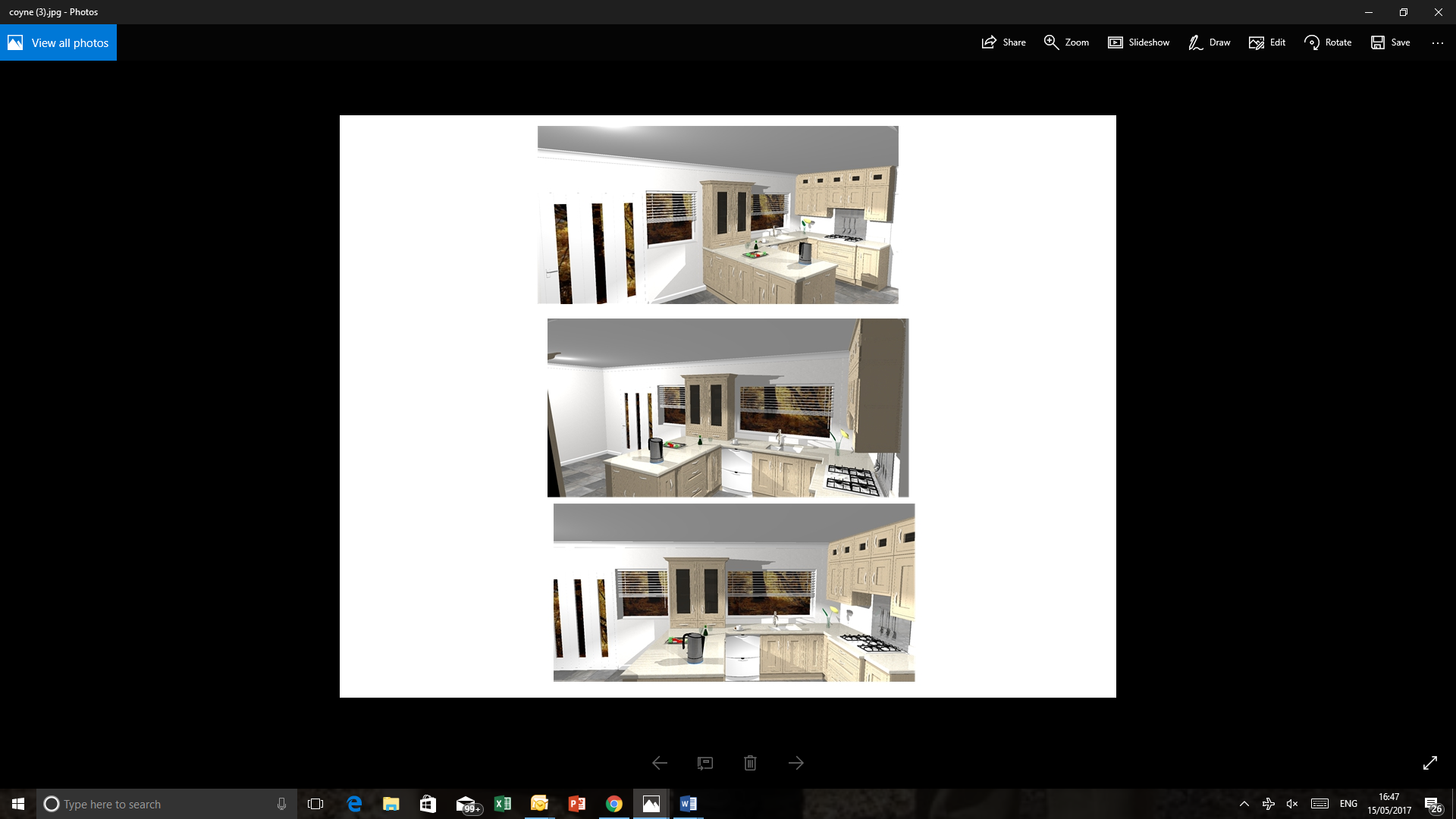  normal wall cabinet not full length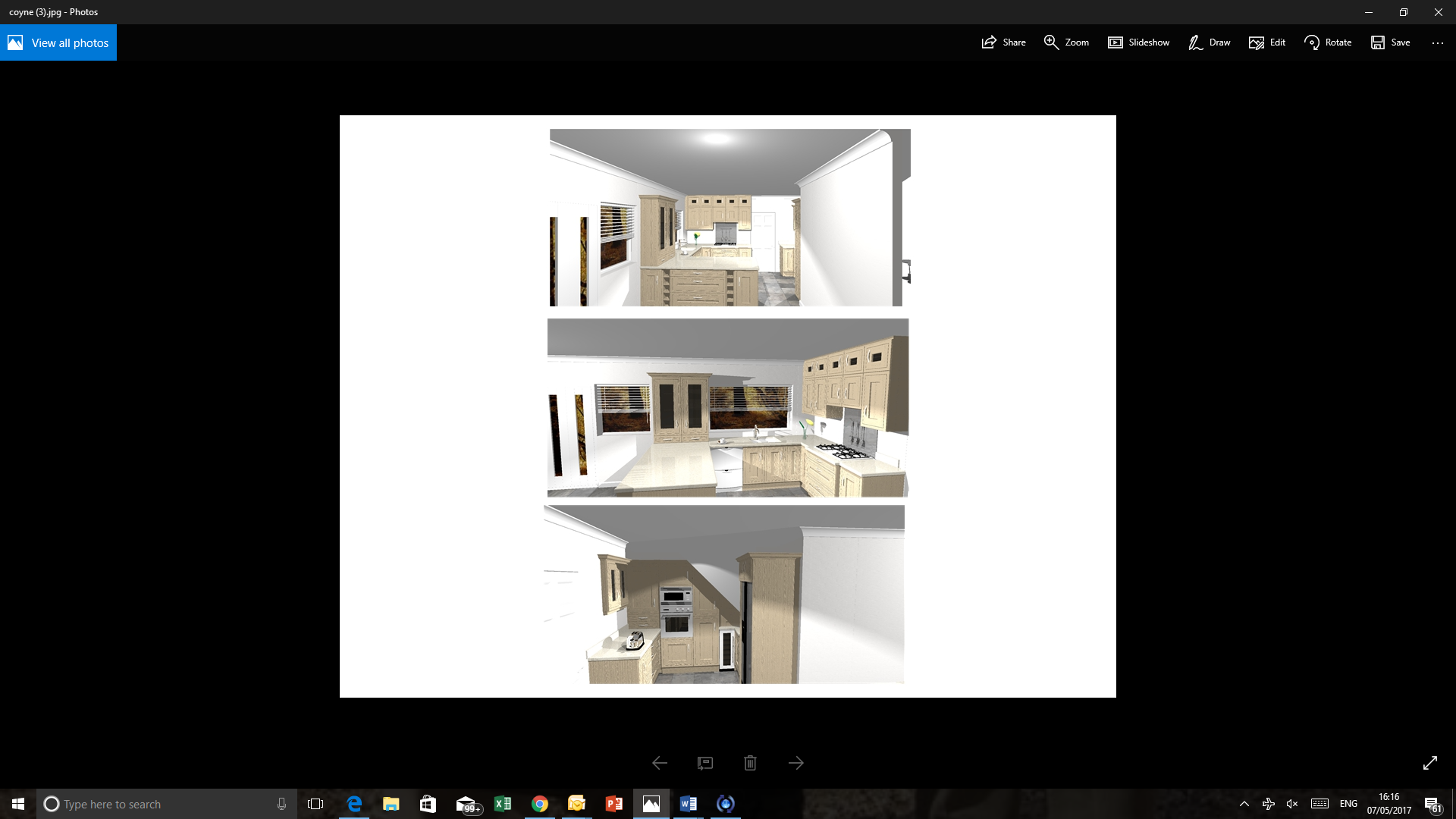 300MM300/400MM(NOT SURE) 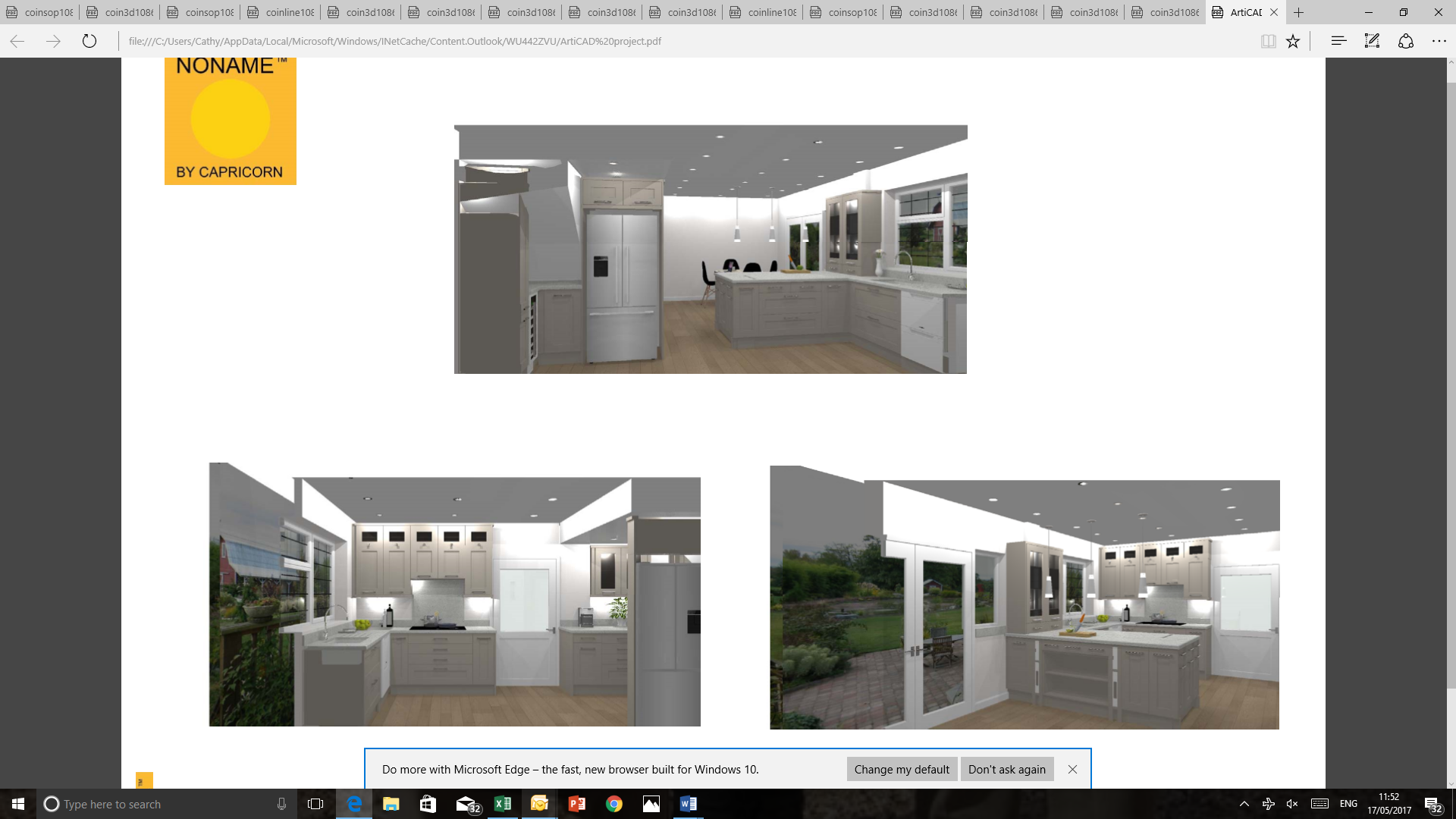 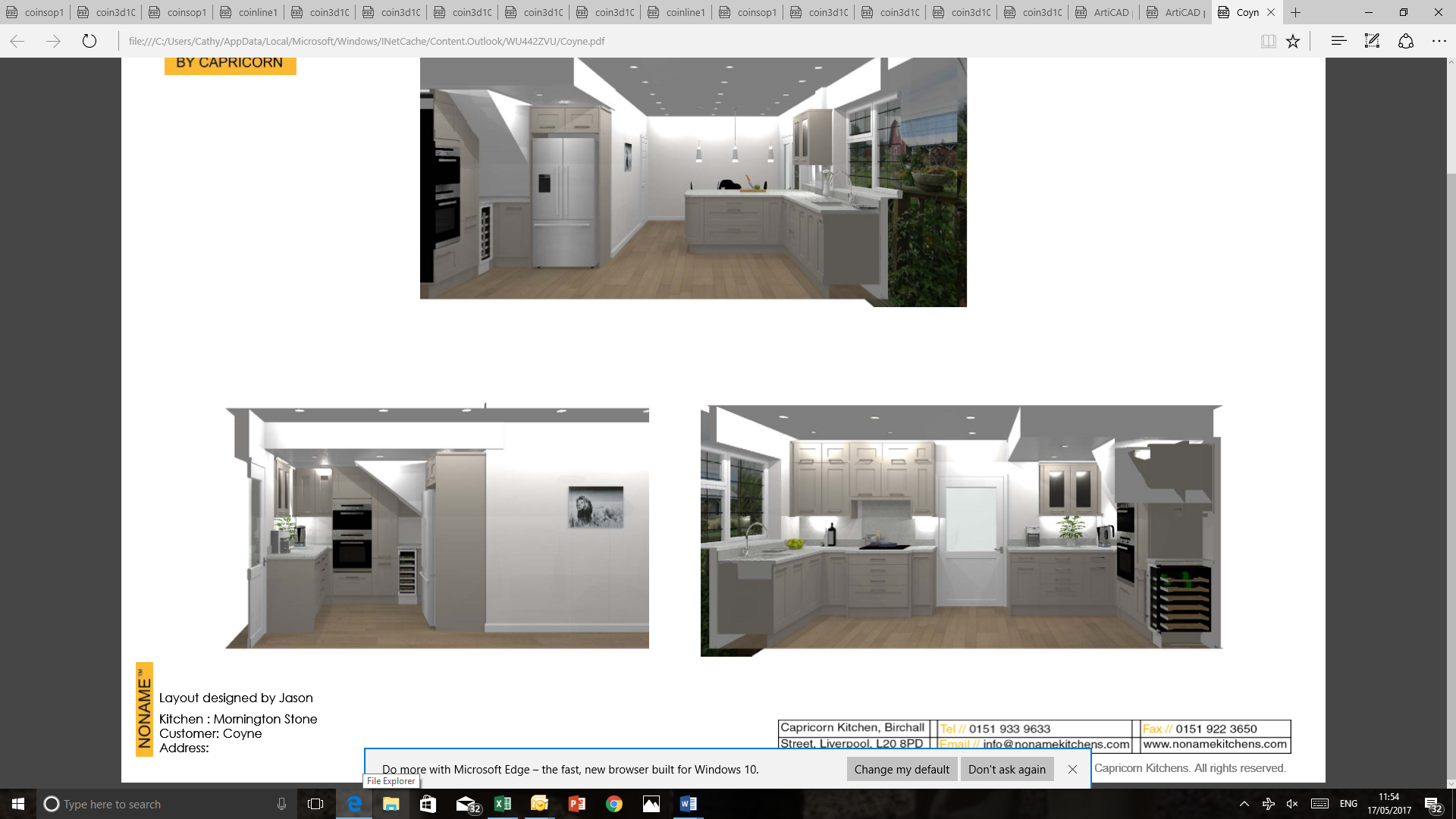 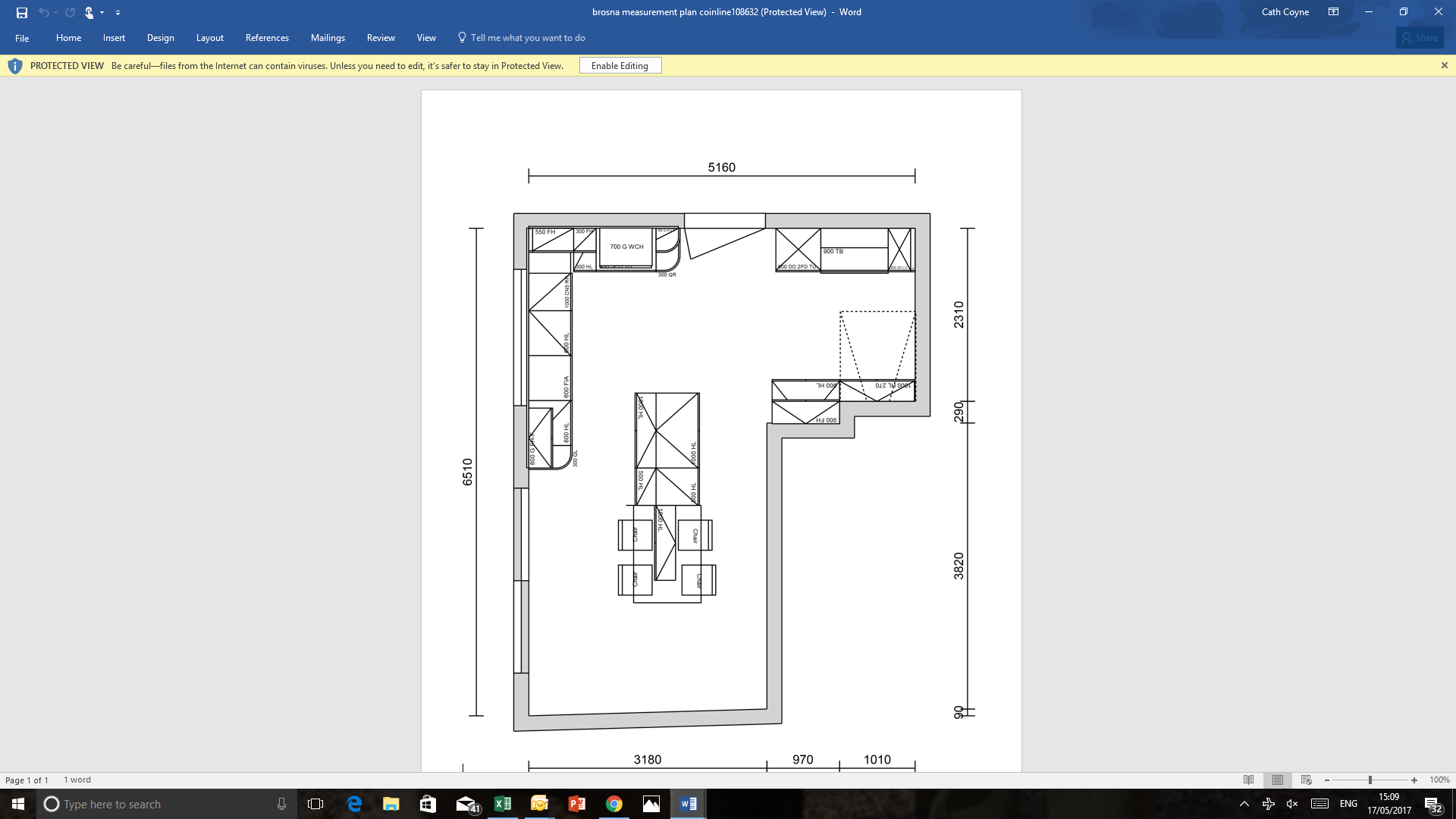 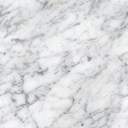 